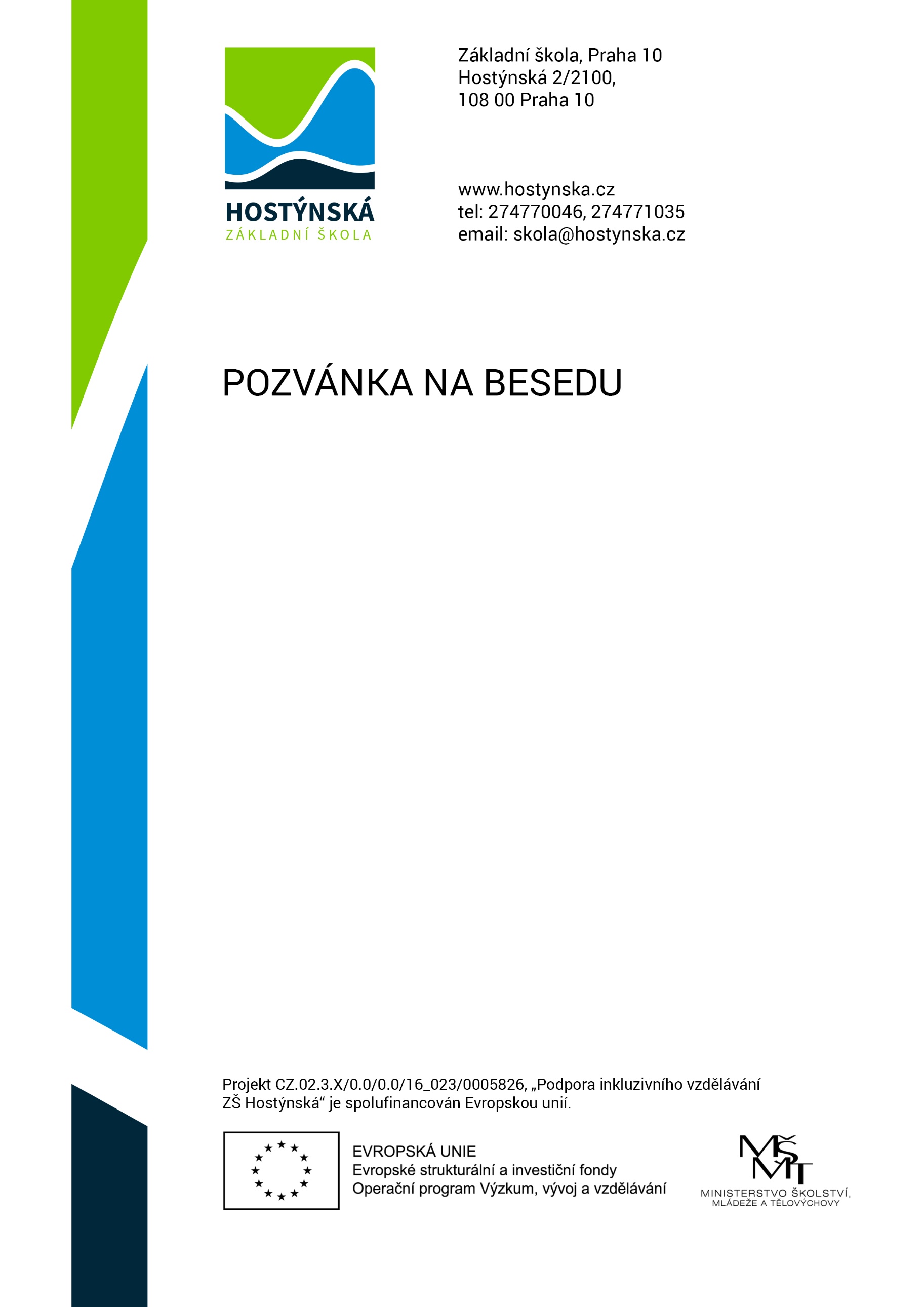 	Připravenost na první třídu				Anotace:	školní zralost dítěte                                                                            (pohybové, řečové a jazykové dovednosti,                                                                                                              				                               společenské návyky, lateralita, jemná a hrubá motorika…)neposedné dítě a co s ním?                                          (režim dítěte, sociální chování, pomoc dítěti k zvládnutí                                                                                                              školních povinností, učení hravou formou...)                                	specifické poruchy učení                                           (dyslexie, dysgrafie, dysortografie, děti s ADHD a ADD)            individuální dotazy Lektorka: Mgr. Pavla Kubíčková,        ředitelka Pedagogicko psychologické poradny                   pro Prahu 10Termín: 3. 6. 2019Čas: 17:00Místo: posluchárna Vstup volný